Supplementary Figure S3. Extended time course analysis of miRNA expression levels in A. Upregulated microRNAs, B. Downregulated microRNAs and C. MicroRNAs not validated by RT-PCR. Fold change is shown compared to NTG mice age 5 days.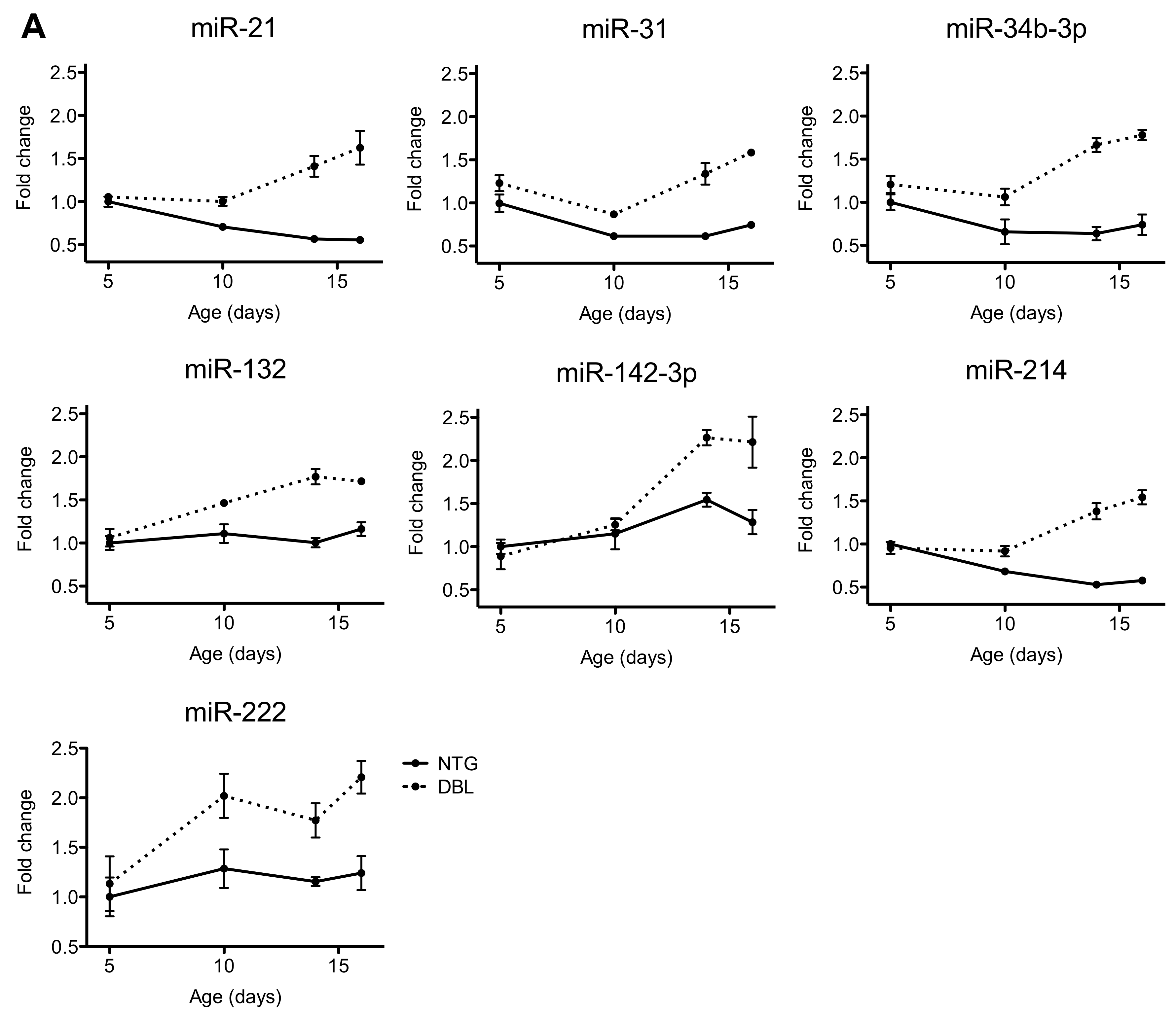 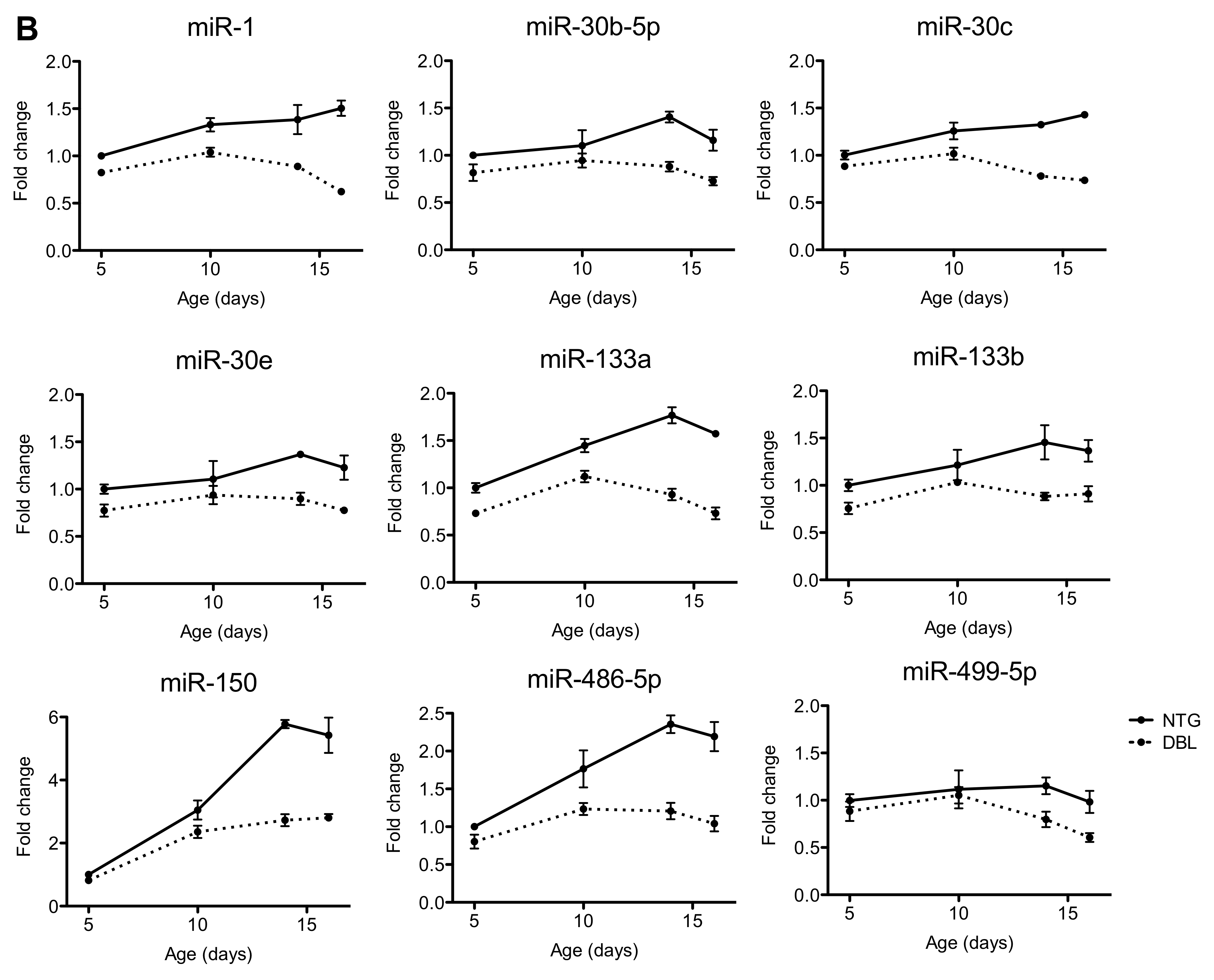 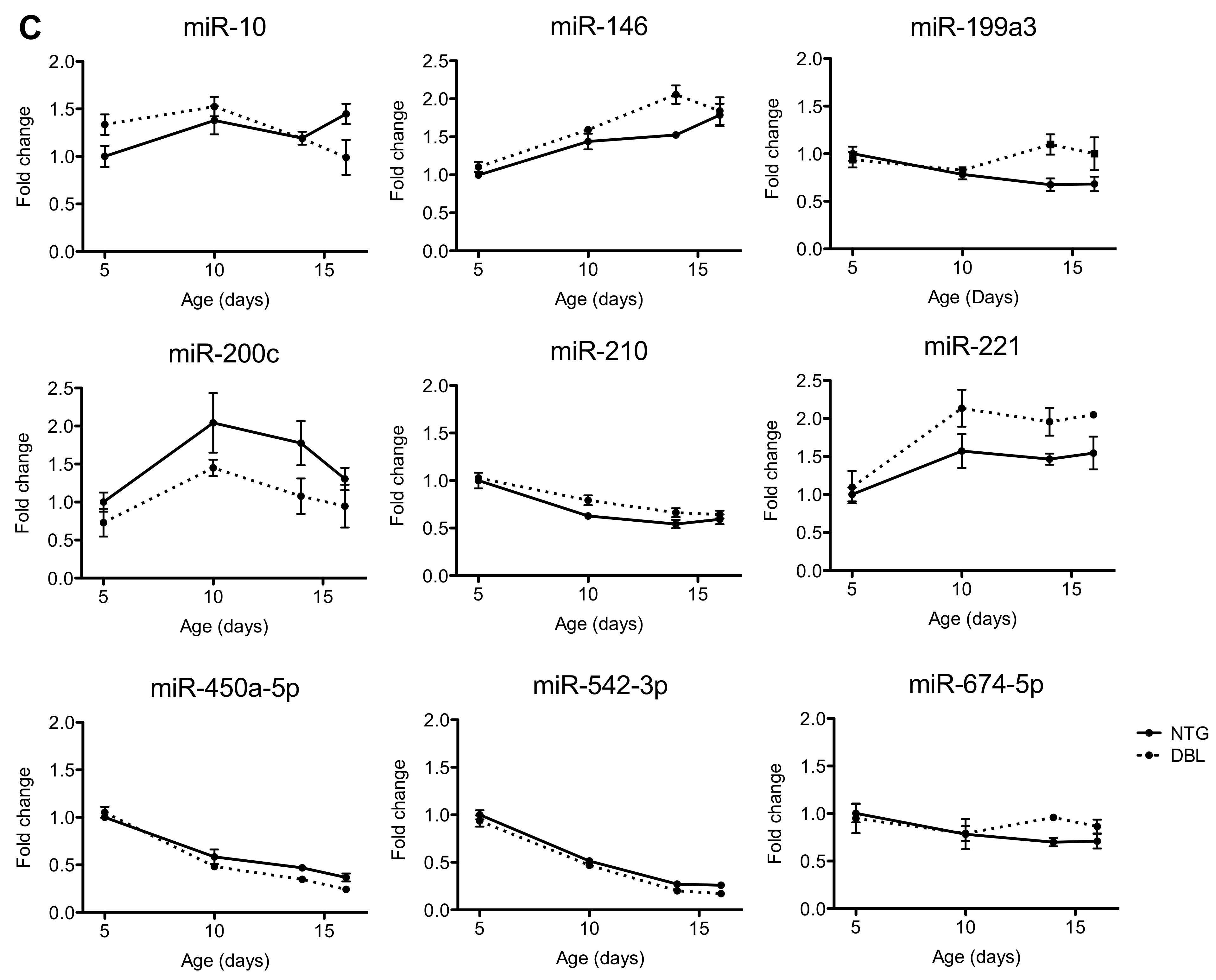 